Demande de financement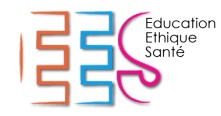 Equipe de recherche EA 7505 – Education – Ethique – SantéNom et prénom du membre de l’équipe : Statut (membre permanent, Doctorant) : Evènement envisagé Nom de l’événement : Organisateurs: Dates de l’évènement : Lieu :  Coûts prévisionnels Déplacement : Hébergement : Inscription : Total demandé : Intérêt pour l’équipe ou le membre de l’équipeDécision du COPIL et du CER  Financement accepté à hauteur de…………………………………. Financement refusé. Raisons du refus : ……………………………………………………………………………………………………………………………………………………………………………………………………………………………………………………………………………………………………………………………………………………………………………